PROFESORADO: Diseñadora MIRIAM GUILLÉN  (EXELIOR)PROGRAMA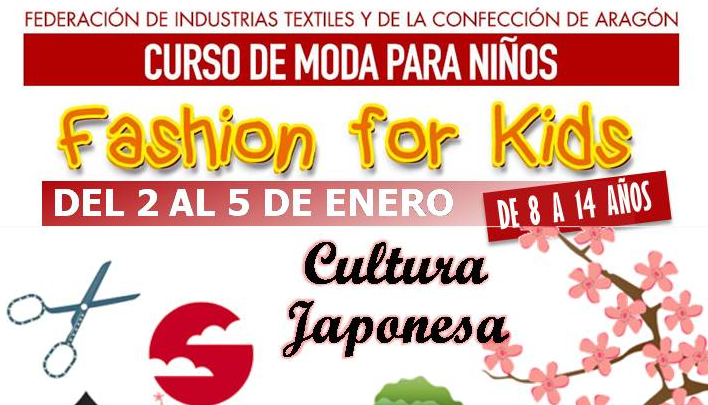 ¡DISEÑA Y COSE A MANO O A MÁQUINA: Kimonos, Tocado Japonés, Bolso y ZapatillasALMUERZO Y MATERIALES INCLUIDOS | PRECIO 96€* Descuentos especiales para asociados y hermanos  (10%) INSCRIPCIÓN Y PAGO (La inscripción se considerará formalizada con el pago previo al comienzo del curso fecha límite: 28/12/2017.   El pago se podrá realizar en efectivo en nuestras oficinas o mediante ingreso en Banco Sabadell  ES65 0081 0363 3000 0115 0819 a nombre de FITCA indicar CURSO MODA ENERO 2018 y el nombre del niño y/o niña.    No olvide enviar a fitca@fitca.com el comprobante del pago)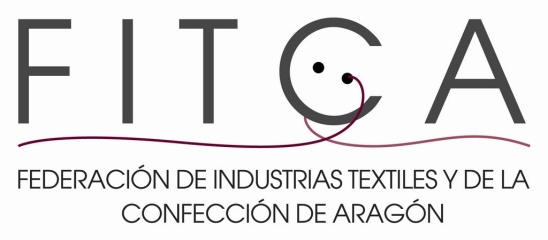 FICHA DE INSCPRIPCIÓNNOMBRE y APELLIDOS  ALUMNO/A:		COLEGIO: 				EDAD:NOMBRE DEL PADRE:			TELÉFONO:NOMBRE DE LA MADRE:			TELÉFONO:CORREO ELECTRÓNICO: OBSERVACIONESDIAS DE REALIZACIÓN: 2, 3, 4 y 5  ENERO 2018 HORARIO de 9 a 14 HORAS   Posibilidad de entrada al centro a las 8:30 h. y salida a las 15:00Lugar de realización e inscripciones: FITCA. Urb. Parque Roma, Bloque G. Local 15 50010 ZARAGOZA  Más información: 976 30 00 20 | 685 41 39 56 | fitca@fitca.com